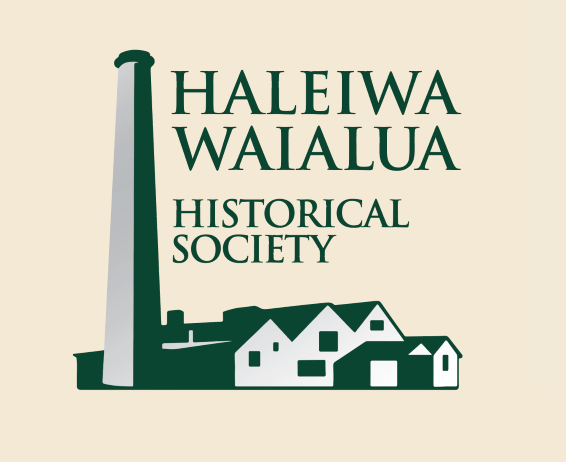 __________________________________________________________________________________Membership ApplicationMember Name __________________________________________Date: _____________Contact Name (if different) ________________________________ Phone ____________Mailing Address:  ________________________ City _____________State ____ Zip _____Email: __________________________Annual Tax-Deductible Membership Dues (check one):  ___ I want to be a member: Individual $20 ___ Family $40 ___ Business $50 ___  ___ I want to be a sponsor: $5,000 Platinum ___  $1,000 Gold ___ $500 Silver  ___  $250 Copper ___  Bronze $100 ___ 	                                      								       ___ Please do NOT list my name as a member/contributor.			___ YES!  I will volunteer my time and skills to the Society.   I would be interested in volunteering in the following area(s): 	__  Administration/Curator Activities__  Fundraising/Fundraising Events__  Marketing/Communications   __  Membership/Membership Meetings							__  Research/Oral Histories 	Checks should be payable to: Hale‘iwa Waialua Historical SocietyPlease return this form with your contribution to post office box above.  Mahalo!